Памятка разработана прокуратурой Приморского краяи департаментом по профилактике коррупционных и иных правонарушений Приморского края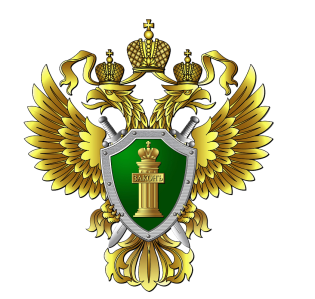 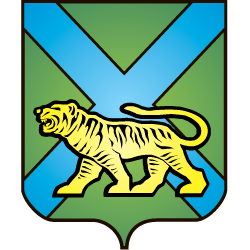 ПРОКУРАТУРА                            ДЕПАРТАМЕНТ ПРИМОРСКОГО                    ПО ПРОФИЛАКТИКЕ           КРАЯ                               КОРРУПЦИОННЫХ И                                              ИНЫХ ПРАВОНАРУШЕНИЙ                                                     ПРИМОРСКОГО КРАЯ     П А М Я Т К Ао действиях органов местного самоуправления по реализации института контроля за расходами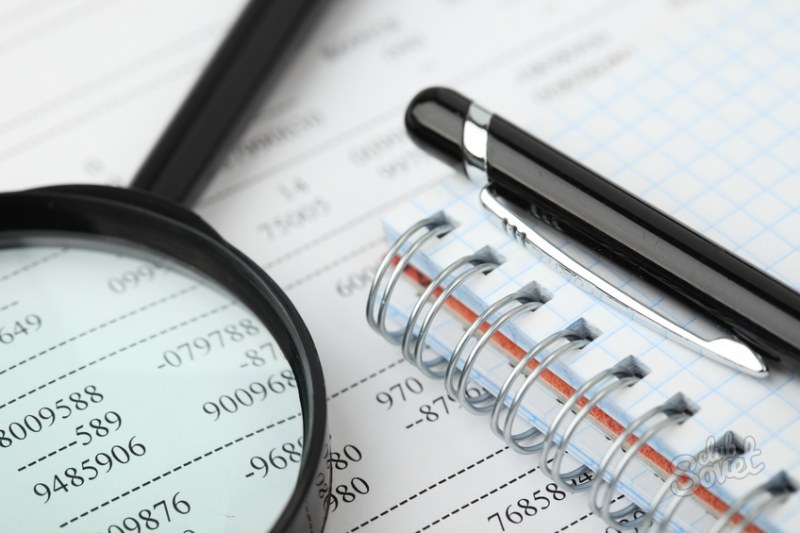 г. Владивосток 2017 годС 01.01.2013 на территории Российской Федерации действует институт контроля за расходами, в том числе, муниципальных служащих, лиц, замещающих муниципальные должности. 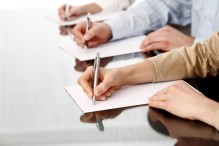 Порядок осуществления контроля за соответствием расходов указанной категории лиц, членов их семей их доходам (далее – контроль за расходами) определен Федеральным законом от 03.12.2012 № 230-ФЗ «О контроле за соответствием расходов лиц, замещающих государственные должности, и иных лиц их доходам», а также постановлением Губернатора Приморского края от 26.07.2013 № 77-пг «О порядке предоставления сведений лицом, замещающим государственную должность Приморского края, муниципальную должность в Приморском крае, должность государственной гражданской службы Приморского края и должность муниципальной службы в Приморском крае, о своих расходах, а также о расходах своих супруги (супруга) и несовершеннолетних детей и осуществления контроля за соответствием расходов указанного лица, расходов его супруги (супруга) и несовершеннолетних детей их доходам» (далее – Порядок). В соответствии со ст. 4 Федерального закона от 03.12.2012 № 230-ФЗ органы местного самоуправления, муниципальные избирательные комиссии не вправе принимать решение и осуществлять контроль за соответствием расходов муниципального служащего, лица, замещающего муниципальную должность, в том числе делать выводы о совершении им коррупционного правонарушения, связанного с непредставлением сведений, представлением неполных, недостоверных сведений о расходах, несоответствием расходов данного лица, расходов его супруги (супруга) и несовершеннолетних детей по каждой сделке по приобретению земельного участка, другого объекта недвижимости, транспортного средства, ценных бумаг, акций (долей участия, паев в уставных (складочных) капиталах организаций) их общему доходу за три года, предшествующие году представления указанных сведений. Полномочиями принимать решения о проведении указанного контроля в отношении муниципальных служащих, лиц, замещающих муниципальные должности, в Приморском крае обладает только Губернатор Приморского края или уполномоченное им лицо (ч. 3 ст. 5 Федерального закона от 03.12.2012 № 230-ФЗ, п. 5 Порядка). Контроль за расходами лиц, замещающих муниципальные должности, должности муниципальной службы, за расходами их супруг (супругов) и несовершеннолетних детей осуществляет департамент по профилактике коррупционных и иных правонарушений Приморского края (ч. 3 ст. 6 Федерального закона от 03.12.2012 № 230-ФЗ, п. 6 Порядка).Руководитель органа местного самоуправления, в кадровую службу которого представлены сведения о доходах, расходах, об имуществе и обязательствах имущественного характера, лицо, замещающее муниципальную должность в Приморском крае в соответствующей муниципальной избирательной комиссии, при выявлении предусмотренных статьей 4 Федерального закона «О контроле за соответствием расходов лиц, замещающих государственные должности, и иных лиц их доходам» оснований для осуществления мер по контролю за расходами обязаны направить Губернатору Приморского края в 10-тидневный срок с момента их выявления предложения о принятии решения об осуществлении контроля за расходами (п. 6.1 Порядка).